
Ons beleid op een veilige school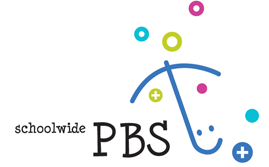 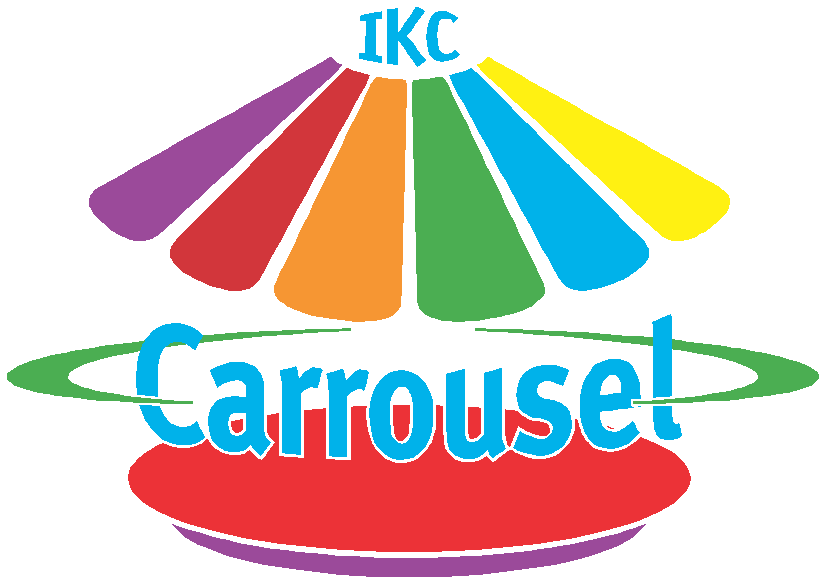 Wij willen voor alle kinderen een veilige school zijn. Daarom staat naast het verwerven van kennis en vaardigheden de ontwikkeling van gewenst gedrag centraal. Hierbij kiezen wij voor de schoolbrede preventieve aanpak uit PBS (Positive Behavior Support) dat is gericht op het creëren van een omgeving die het leren bevordert en gedragsproblemen voorkomt.  In onze schoolhebben wij waardering voor elkaargeven wij elkaar de ruimte om talenten te gebruikensturen wij actief op een positief leer- en leefklimaatwerken wij op basis van gezamenlijke normen en waardenbelonen wij elkaar op positief gedrag en goed burgerschapOnze wederzijdse waardering uit zich in ons spreken en handelen. Wij tonen interesse en hebben begrip voor elkaar; wij zoeken naar oplossingen en helpen elkaar; wij luisteren naar elkaar. Wij hebben duidelijke afspraken en houden ons daaraan; wij leren met en van elkaar hoe ieder op zich kan bijdragen want bij ons maken wij samen het geheel. Wij nemen dit allemaal heel serieus zoals o.a. blijkt uit de wekelijkse lessen, het klas Acroniem, de schoolbrede matrix op gedragsverwachtingen en het beschreven beleid in protocollen op veiligheid.Ons pedagogisch klimaat doet recht aan de 3 basisbehoeften van leerlingen; relatie, competentie en autonomie. Onze leerlingen ...weten zich geaccepteerd, horen erbij, hebben het gevoel welkom te zijn en voelen zich veiligontdekken dat ze taken aankunnen en dat ze steeds meer aankunnenweten dat ze (voor een deel) hun leergedrag zelf kunnen sturenOnze begeleiding biedt structuur en kaders waarbinnen leerlingen zich vrij kunnen bewegen. Wij stellen grenzen, zijn sensitief en begripvol in onze ondersteuning en voorspelbaar in ons gedrag. Wij stellen regels en routines op en zien actief toe op de naleving hiervan. Wij bieden regelmaat, rituelen en veiligheid en werken met en vanuit vertrouwen.BasiswaardenPBS vertaalt zich in 3 basiswaarden: Veilig, Verantwoordelijk en met Respect. In de klas vertaalt zich dat in een twee-sporen-routeZo gaan wij met elkaar om 	Veilig, Vriendelijk en VerantwoordelijkZo werken wij 			Optimaal en OngestoordDeze algemene klasregels worden aan elk begin van een schooljaar in gezamenlijke afstemming tussen leerlingen en leerkracht uitgewerkt in een acroniem wat concreet beschrijft welk gedrag gewenst wordt. Dit acroniem is duidelijk zichtbaar in de klas, als hulpmiddel en reminder van gewenst gedrag.Effectief vertaalt zich het gewenst gedrag in zeven eigenschappen of gewoonten: (Covey)Maak je eigen keuzes				Begin bij jezelfMaak een planEerst werken, dan spelenZoek naar voordeel voor iedereen		Werk daarna goed samenLuister voordat je praatSamen bereik je meerEvenwicht voelt het best				Zorg goed voor jezelfDe boom van 7 gewoonten wordt binnen onze school aangereikt als hulpmiddel om positief gedrag te ontwikkelen en goed burgerschap te realiseren.OnderwijsgebruikenBinnen onze school wordt klassikaal lesgegeven omdat dit effectief is. Uit onderzoek is gebleken dat leerlingen die klassikaal les krijgen veel hogere scores halen dan leerlingen die niet klassikaal les krijgen.Er wordt lesgegeven vanuit drie (basis)voorwaardenEr wordt uitgegaan van een positief leer- en leefklimaatDe instructiemethoden komen tegemoet aan de noden en wensen van de individuele leerlingen en van de groepEr wordt een variëteit aan mogelijkheden gehanteerd om het gedrag van leerlingen in een gewenste richting te beïnvloeden (actieve werkvormen)Aangezien regelmaat en rituelen de ontwikkeling van wilskracht stimuleren worden er jaarlijks (met de leerlingen) regels en routines opgesteld die actief worden nageleefd en herhaaldelijk worden besproken en beoefend.Als zich een overtreding voordoet heeft dat altijd een consequentie; de leerkracht zet een interventie in tot het gewenst gedrag wordt vertoond en schenkt aandacht aan dit (uiteindelijk) gewenst gedrag. NB: Welke gevolgen de overtreding heeft is minder belangrijk dan dat er een gevolg komt.Instructie verloopt volgens een vast patroonTerugblik 
Samenvatting van de voorafgaande stof; plaatsing in de contextOriëntatie 
In kennen en kunnen wordt het Lesdoel verduidelijktPresentatie / Uitleg 
Luisteren, kijken en doen ondersteunt het leren; daarom maken de leerlingen aantekeningen / een samenvatting van de aangeboden stof. De uitleg wordt afgesloten met een samenvatting van de hoofdzakenBegeleide oefening
De leerlingen doen succeservaringen op in het met en van elkaar leren
NB: De sterke leerlingen gaan evt. direct zelfstandig aan het werkZelfstandige verwerking
Doel: de aangeboden oefenstof zelfstandig ononderbroken oefenen
NB: De leerkracht loopt een startronde door de klas en roept vervolgens leerlingen aan de instructietafel voor verlengde instructie en begeleide oefening. De momenten aan de instructietafel worden afgewisseld met hulprondes. De zv wordt afgesloten na een slotronde van de leerkrachtEvaluatie
“Wat heb je geleerd?” ; “Hoe heb je gewerkt?”Terug en vooruitblik
Samenvatting van het leergedrag (proces), terugkoppeling naar het lesdoel en bespreking van het vervolg (uitkomsten)I.v.m. voorspelbaarheid en rust loopt de leerkracht een vaste route tijdens de zelfstandige verwerking (met de klok mee). Hierbij zijn een aantal regels afgesproken:Het is aan de leerkracht bij welke groep hij startEr wordt gewerkt met vragenkaartjes: wanneer een leerling de leerkracht iets wil vragen legt hij zijn vraagkaartje in de rechterbovenhoek van zijn tafel. De leerkracht reageert hierop wanneer hij langskomt in zijn ronde.Voor aanvang van de zv wordt door de leerkracht aangegeven wat leerlingen met een vraag, in afwachting van zijn hulp, kunnen doenTijdens de zelfstandige verwerking geldt het gedragslicht: wij “praten” bij groen, “vragen” bij oranje en zwijgen bij rood.In de klas hebben wij afspraken over het geluidsniveau: geen geluid (vinger aan de mond), fluisteren (lineaal-afstand), normaal niveau (groepsniveau) en een luider niveau (voor vraag en antwoord in de klassikale les). Bij het stilteteken (één hand omhoog) volgen allen in gebaar, zwijgen en kijken naar de leerkracht.BelonenIn onze school beloont de leerkracht specifiek gedrag met een toelichting want dat voedt de interne motivatie van leerlingen. Dit gaat als volgt:het concreet waargenomen gedrag wordt benoemdde persoon wordt benoemder wordt een bij het gedrag passende beloning gegevenals het even kan wordt er via de band beloond en niet rechtstreeks; ik heb gezien dat er serieus is gewerkt aan de opdracht, zo ging X door met haar werk terwijl er om haar heen …., fijn! Daarmee hebben we een muziekmoment verdient; wie weet een leuk youtube nummer?iedere klas heeft eigen afspraken over beloningen. Naast bijvoorbeeld een beloningstrommel, gevuld met kleine presentjes, kennen wij sociale beloningen (complimenten) en activiteitenbeloningen (spel, …).StraffenIn onze school straft de leerkracht door het gedrag en niet de persoon te beoordelen. Wij onderscheiden vier soorten gedrag:Onprettig gedragLastig probleemgedrag (onbehoorlijk)Belangrijk probleemgedrag (onduldbaar)Onwettig gedrag (tegen de wet = aangifte waardig)Het onderscheid is de leerlingen bekend. Omdat wij ervan uitgaan dat straffen het gedrag stopt maar niet veranderd legt de leerkracht altijd uit waarom een straf wordt uitgedeeld. Aan 2, 3 en 4 worden altijd consequenties verbonden.In onze school hanteren wij de consequente regelhandhaving: geen overtreding blijft zonder gevolgen, maar welke gevolgen dat zijn kan variëren. Wij kennen 5 soorten straf:Materiele straf (inleveren van iets waardevols)Sociale straf (bestraffend toespreken, buiten de groep plaatsen, verplicht excuses aanbieden)Activiteitenstraf (opleggen van een taak)Fysieke straf (lichamelijke prestatie leveren)Tijdstraf (uitsluiten van deelname aan bijv. pauze)Bij het straffen hanteren wij de responsieve aanpak; de leerling wordt bevraagd op zijn gedrag (hoe komt het dat…., hoe ga je dit oplossen…) waarna de reactie van de leerkracht aansluit op de reactie van de leerling. Deze werkwijze nodigt uit tot zelfreflectie, legt de verantwoordelijkheid bij de leerling en voorkomt conflicten.BorgingIn onze school werken wij met LOVS ZIEN. Iedere groep wordt twee keer per schooljaar gescoord met de leerkrachtvragenlijsten. Vanaf groep 5 wordt er ook twee keer per schooljaar gescoord met de leerlingvragen-lijsten. Met ZIEN wordt het sociaal-emotioneel functioneren systematisch in kaart gebracht. Hierdoor worden individuele ondersteuningsbehoeften zichtbaar maar wordt ook zichtbaar wat de ondersteuningsbehoefte is van (een deel van) de groep. ZIEN wordt ook preventief gebruikt, als bronnenboek, om de sociale vaardigheden te oefenen. Het programma biedt diverse mogelijkheden voor ondersteuning op zowel individueel als groepsniveau. Naast ZIEN wordt in groep 7 en 8 een keer per jaar de veiligheidsmonitor van Praktikon ingevuld. Tot slot wordt in elke klas twee keer per jaar een sociogram afgenomen. Met dit hulpmiddel worden onderlinge relaties in kaart gebracht.Met de verzamelde gegevens is de leerkracht in staat interventies te doen die de individuele leerling maar ook de groep ten goede komen. Wij sturen actief op positief samenwerken en samen spelen; op een veilige school.Op onze school hebben wij afspraken vastgelegd in protocollen. Deze zijn op aanvraag en via de website beschikbaar. Wij kennen o.a. een ... Mediaprotocol; omgaan met sociale media binnen IKC CarrouselBeleidsplan agressie en geweld op schoolMeldcode huiselijk geweld en kindermishandelingProtocol schorsing en verwijderingBeleid bij onveilig gedragPestprotocol
Wij accepteren niet dat kinderen op onze school worden gepest. Dit betekent niet alleen dat we elke vorm van pesten stevig aanpakken maar ook dat wij er alles aan doen om pesten te voorkomen. Wij gaan serieus om met signalen van pestgedrag en treden duidelijk op tegen elke vorm van pesten.Preventief helpen wij kinderen inzicht te krijgen in het ontstaan en de betekenis van pesten. Wij leren kinderen hoe zij pesten kunnen voorkomen of stoppen en hoe zij conflicten kunnen oplossen. Zodra wij signaleren dat kinderen worden gepest hanteren wij een duidelijke aanpak. Deze kenmerkt zich in een vijfsporenaanpak.hulp aan het gepeste kindhulp aan de pesterhulp aan de zwijgende middengroephulp aan de leerkrachthulp aan de oudersHoe aan deze aanpak vervolg wordt gegeven wordt beschreven in het pestprotocol en is opvraagbaar via directie of leesbaar op de website.Samenwerken in de driehoek